Publicado en  el 11/08/2016 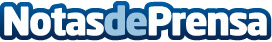 Como darle un toque veraniego a un hogarLas altas temperaturas estivales se cuelan en nuestras habitaciones y los calurosos rayos de sol inundan con su belleza hasta el último rincón de la casaDatos de contacto:Nota de prensa publicada en: https://www.notasdeprensa.es/como-darle-un-toque-veraniego-a-un-hogar_1 Categorias: Interiorismo http://www.notasdeprensa.es